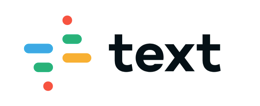  1. Creus que és bona idea, anar al bosc a abraçar els arbres? Per què?2. Com et sents tu, quan et fan una abraçada els pares, els avis, els germans o els amics?______________________________________________________3. I quan abraces la teva mascota o un peluix que t’agrada molt, com et sents? 
_____________________________________________________ 